Zamawiający - Województwo Opolskie - Urząd Marszałkowski Województwa OpolskiegoNazwa nadana zamówieniu: „Rewitalizacja parku w Mosznej poprzez częściowe zagospodarowanie terenu, w tym utworzenie parterów ogrodowych w pobliżu zachodniego skrzydła budynku Zamku”.   Oznaczenie sprawy: DOA-ZP.272.19.2022 Załącznik nr 3 do SWZ.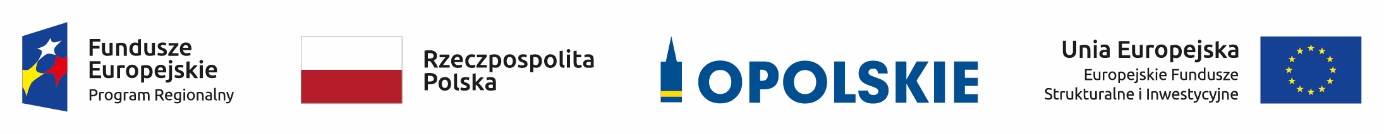 Projekt „Śladami bioróżnorodności w sercu Opolszczyzny – bogactwo przyrody Gmin Strzeleczki, Krapkowice oraz Powiatu Krapkowickiego” (nr decyzji RPOP.05.01.00-16-0001/17)FORMULARZ OFERTYZAMAWIAJĄCY:Województwo Opolskie – Urząd Marszałkowski Województwa Opolskiego,ul. Piastowska 1445-082 Opole WYKONAWCA lub WYKONAWCY wspólnie ubiegający się o udzielenie zamówieniaNiniejsza oferta zostaje złożona przez:Nazwa:	………………………………………………………………………………………………….Adres: 		………………………………………………………………………………………………….NIP:		………………………………………………………………………………………………….REGON: 	………………………………………………………………………………………………….Osoba uprawniona do kontaktu:Imię i nazwisko: 		…………………………………………………………………………...Telefon:			…………………………………………………………………………... Adres skrzynki ePUAP: 	…………………………………………………………………………...e-mail: 			…………………………………………………………………………...Ja/my niżej podpisany/i oświadczam/y, że:zapoznałem się z treścią SWZ dla niniejszego zamówienia i przyjmujemy je bez zastrzeżeń,gwarantuję wykonanie całości niniejszego zamówienia zgodnie z treścią: SWZ, wyjaśnień do SWZ oraz jej zmian.Oferujemy wykonanie przedmiotu zamówienia, zgodnie z wymaganiami Specyfikacji Warunków Zamówienia, za cenę: Cena oferty (łączna brutto)………………………………….. złSłownie: …………………………………. Zł Obliczenie ceny  oferty  (łącznej brutto) =  cena (brutto) za Etap 1(a+b) + cena (brutto) za Etap 2(a)3. Oferuję następujący okres gwarancji jakości: ………….…….. lat (należy wskazać pełne lata)Jeżeli Wykonawca zaoferuje: - mniej niż 2 lata gwarancji, oferta zostanie odrzucona,- więcej niż 5 lat gwarancji - oferta oceniona zostanie tak jakby został zaoferowany okres gwarancji wynoszący 5 lat, (przy czym do umowy zostanie wpisany faktycznie zaoferowany okres gwarancji).Ponadto:                          Oświadczam, że przedmiot zamówienia publicznego wykonawca wykona w terminie i zgodnie                        z warunkami określonymi w SWZ.Oświadczam, że wykonawca zna treść SWZ i jest związany niniejszą ofertą przez okres wskazany w SWZ.Oświadczam, że w razie wybrania mojej oferty jako najkorzystniejszej, wykonawca zobowiązuje się do podpisania umowy na warunkach zawartych w projektowanych postanowieniach umowy stanowiących integralną część treści SWZ oraz w miejscu i terminie określonym przez zamawiającego.Wskazanie przez wykonawcę części zamówienia, których wykonanie zamierza powierzyć podwykonawcom i podanie nazw ewentualnych podwykonawców, jeżeli są już znani:Potwierdzam prawidłowość i aktualność następujących podmiotowych środków dowodowych, które zamawiający posiada:Oświadczam, że wybór mojej oferty prowadzić będzie do powstania u Zamawiającego obowiązku podatkowego zgodnie z ustawą z dnia 11 marca 2004 r. o podatku od towarów i usług (t.j. Dz. U. 2021 r. poz. 685, z późn. zm.)TAK/NIE*w przypadku udzielenia odpowiedzi TAK wykonawca podaje:1) nazwę (rodzaju) towaru lub usługi, których dostawa lub świadczenie będą prowadziły do powstania obowiązku podatkowego …………………………………………………….……….;2) wartość towaru lub usługi objętego obowiązkiem podatkowym Zamawiającego, bez kwoty podatku ………………………………………….…………….;3) stawkę podatku od towarów i usług, która zgodnie z wiedzą wykonawcy, będzie miała zastosowanie ………………………………………………………..…;Zgodnie z art. 18 ust. 3 Pzp wykonawca zastrzega, że następujące informacje stanowią tajemnicę przedsiębiorstwa w rozumieniu przepisów z dnia 16 kwietnia 1993 r. o zwalczaniu nieuczciwej konkurencji (t.j. Dz. U. z 2022 r. poz. 1233):…………………………………………………………………………………………………………………………………………..…………………………………………………………………………………………………………………………………………..W przypadku gdy dokumenty elektroniczne w postępowaniu, przekazywane przy użyciu środków komunikacji elektronicznej, zawierają informacje stanowiące tajemnicę przedsiębiorstwa w rozumieniu przepisów ustawy z dnia 16 kwietnia 1993 r. o zwalczaniu nieuczciwej konkurencji, wykonawca, w celu utrzymania w poufności tych informacji, przekazuje je w wydzielonym i odpowiednio oznaczonym pliku.Wykonawca nie może zastrzec informacji, o których mowa w art. 222 ust. 5 Pzp.8. Oświadczam, że do wykonania przedmiotu zamówienia zastosujemy rozwiązania równoważne w stosunku do opisywanych w opisie przedmiotu zamówienia TAK/NIE* (w przypadku udzielenia odpowiedzi TAK tj. zastosowania w ofercie rozwiązań równoważnych do oferty należy załączyć dowody równoważności, o których mowa w pkt V.3 SWZ), brak zaznaczenia oznacza, że wykonawca nie oferuje rozwiązań równoważnych;13. Wykonawca jest przedsiębiorcą (zaznaczyć właściwe - jeśli dotyczy):mikroprzedsiębiorstwo małe przedsiębiorstwośrednie przedsiębiorstwojednoosobowa działalność gospodarczaosoba fizyczna nieprowadząca działalności gospodarczejinny rodzaj ……………………………………….*zaznaczyć właściwe14. Oświadczam, że wypełniłem obowiązki informacyjne przewidziane w art. 13 lub art. 14 RODO1) wobec osób fizycznych, od których dane osobowe bezpośrednio lub pośrednio pozyskałem w celu ubiegania się o udzielenie zamówienia publicznego w niniejszym postępowaniu.*1) rozporządzenie Parlamentu Europejskiego i Rady (UE) 2016/679 z dnia 27 kwietnia 2016 r. w sprawie ochrony osób fizycznych w związku z przetwarzaniem danych osobowych i w sprawie swobodnego przepływu takich danych oraz uchylenia dyrektywy 95/46/WE (ogólne rozporządzenie o ochronie danych) (Dz. Urz. UE L 119 z 04.05.2016, str. 1). * W przypadku gdy wykonawca nie przekazuje danych osobowych innych niż bezpośrednio jego dotyczących lub zachodzi wyłączenie stosowania obowiązku informacyjnego, stosownie do art. 13 ust. 4 lub art. 14 ust. 5 RODO treści oświadczenia wykonawca nie składa (usunięcie treści oświadczenia np. przez jego wykreślenie).Lp.Nazwa przedmiotu zamówieniakwota (netto) za zadanie w PLNPodatek  należny od towarów              i usług VAT stawka w %Ceny (brutto) za zadanie PLNCeny brutto należy wyliczyć poprzez powiększenie kwoty netto o należny podatek od towarów              i usług VAT12345Etap 1:a) roboty budowlane 23%Etap 1:b) nasadzenia8%Etap 2:a) pielęgnacja8%CENA OFERTY (ŁĄCZNA BRUTTO)Obliczenie ceny  oferty  (łącznej brutto) =  cena (brutto) za Etap 1(a+b) + cena (brutto) za Etap 2(a)CENA OFERTY (ŁĄCZNA BRUTTO)Obliczenie ceny  oferty  (łącznej brutto) =  cena (brutto) za Etap 1(a+b) + cena (brutto) za Etap 2(a)CENA OFERTY (ŁĄCZNA BRUTTO)Obliczenie ceny  oferty  (łącznej brutto) =  cena (brutto) za Etap 1(a+b) + cena (brutto) za Etap 2(a)CENA OFERTY (ŁĄCZNA BRUTTO)Obliczenie ceny  oferty  (łącznej brutto) =  cena (brutto) za Etap 1(a+b) + cena (brutto) za Etap 2(a)Lp.Wskazanie części zamówienia, których wykonanie wykonawca zamierza powierzyć podwykonawcomNazwy ewentualnych podwykonawców, jeżeli są już znaniNazwa postępowaniaNumer postępowania lub oznaczenie sprawyOkreślenie podmiotowego środka dowodowego, który posiada zamawiający, o ile podmiotowy środek dowodowy jest prawidłowy i aktualny